Walking DirectionsThis route starts outside Visit York.Turn left onto Museum Street and follow it down towards the river.At the gates to the Museum Gardens, head down the hill next to Lendal Bridge.Turn right at the end onto the riverside path and keep following the river, on your left. At Clifton Bridge, follow the hill up on to the road.Turn left and cross over Clifton Bridge. After the bridge, you will see the path down to the opposite river bank.Follow the riverside path, keeping the river on your left.Once you pass York City Rowing Club, on your right, head up the ramp or steps onto Lendal Bridge.Cross Lendal Bridge and follow the road towards York Minster.Please note: During flooding, this pathway is inaccessible. This route is not wheelchair and pushchair accessible from Clifton Bridge onwards.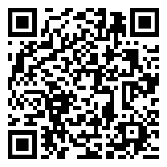 Please be aware the pathway can be muddy after rainfall, especially on the way back into York.Map of Walking Route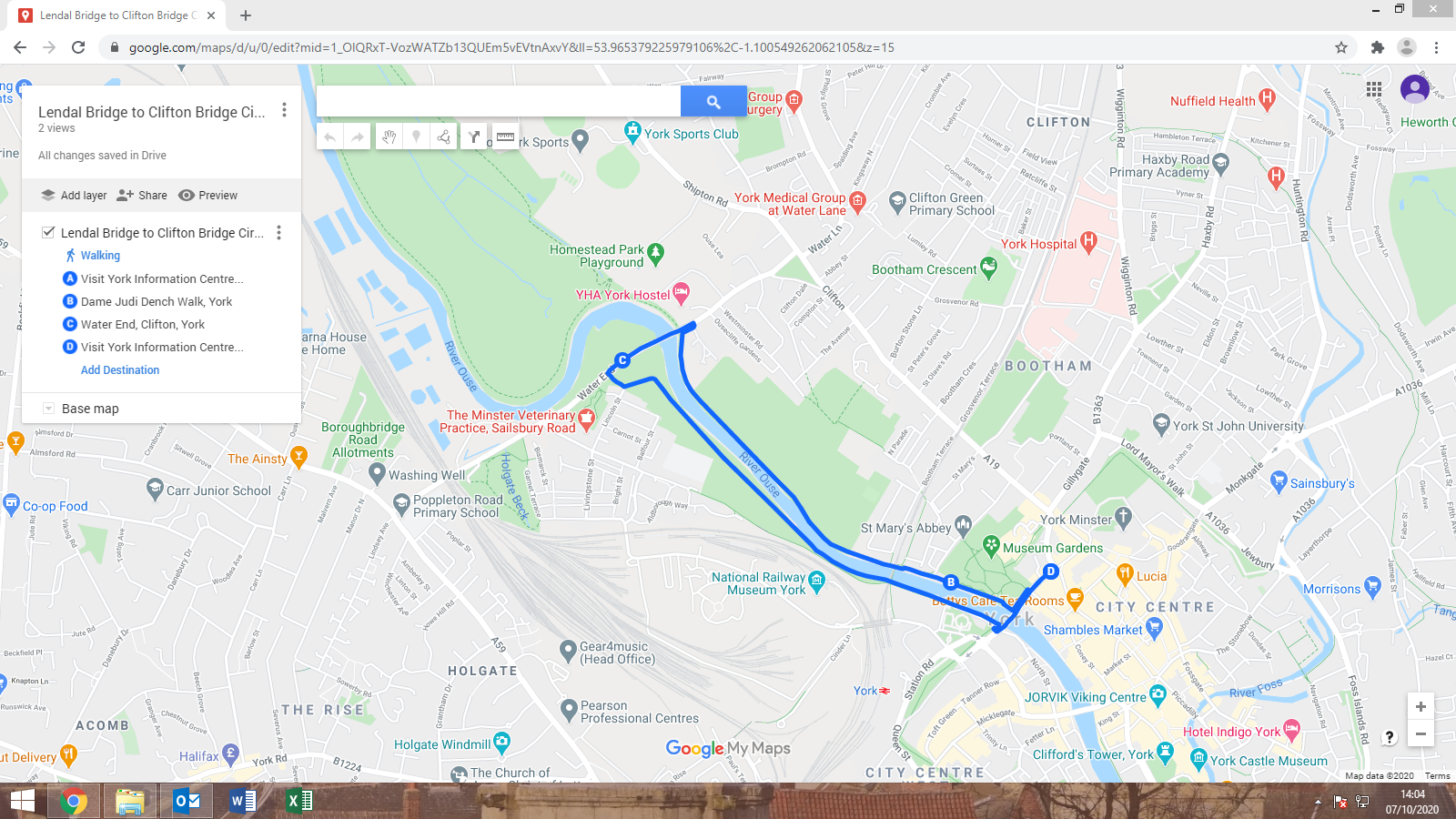 What to look out for Walk along Dame Judi Dench Walk, named after the York actress.See the variety of wildlife along the River Ouse.Look out for boats and rowers going along the river.See the view of York Minster on your way back into the centre.Photos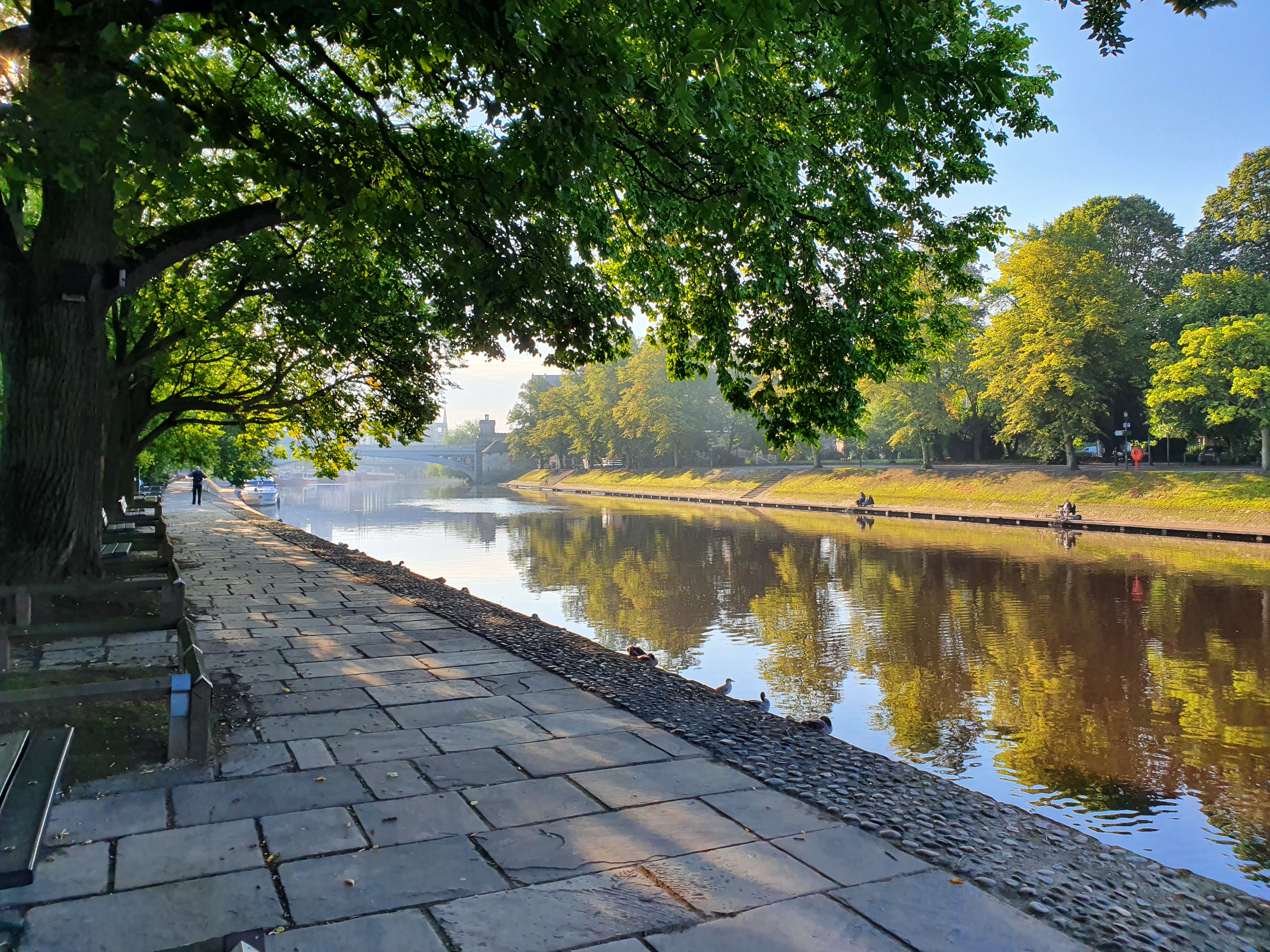 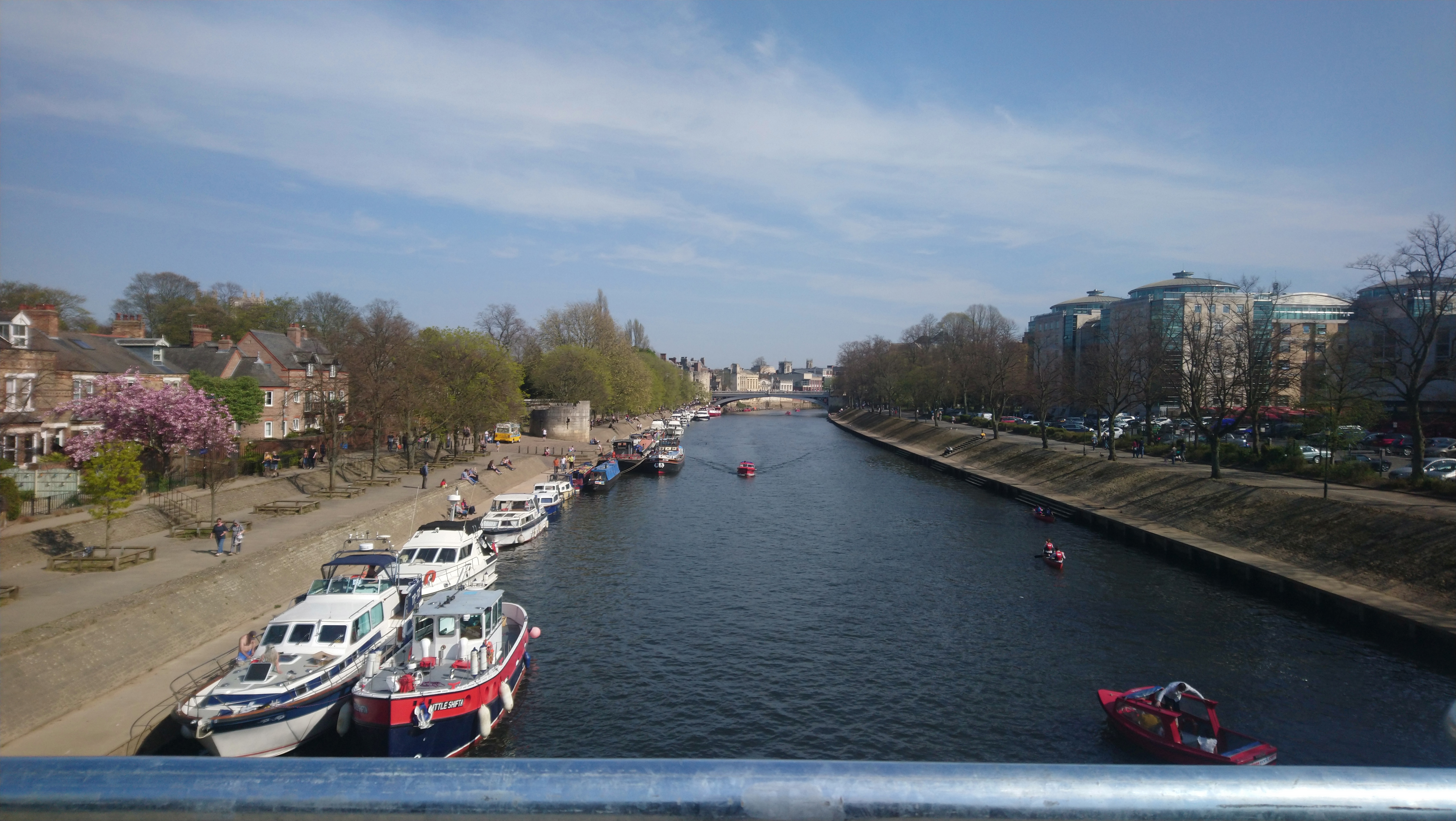 Walks around YorkCircular route north along the river from Visit York 50 Minutes / 2.4 Miles (3.9 km)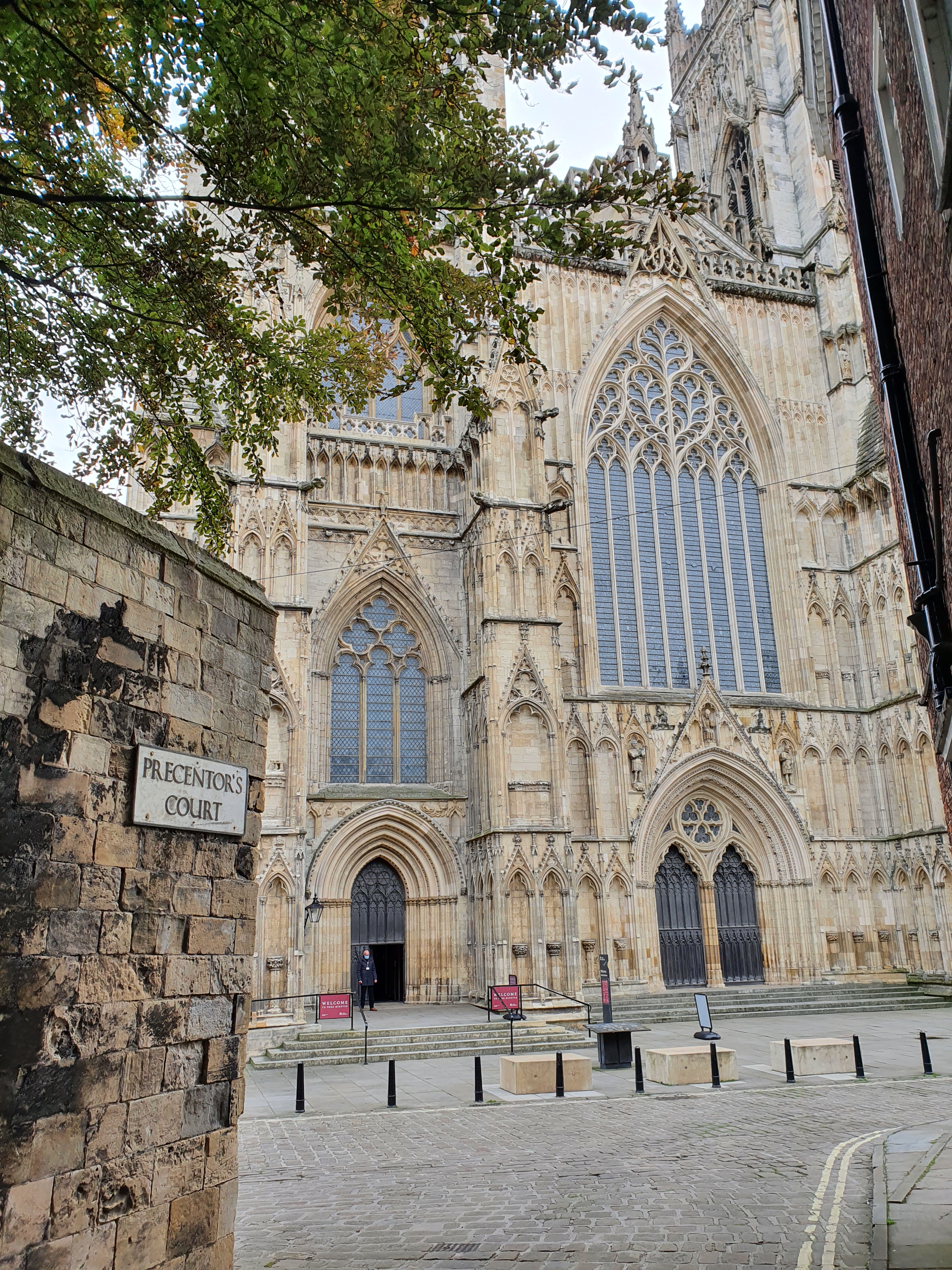 As of March 2021Please check before travelling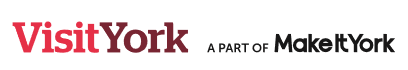 